ОБЩИНСКИ СЪВЕТ – ДУЛОВО, ОБЛ. СИЛИСТРА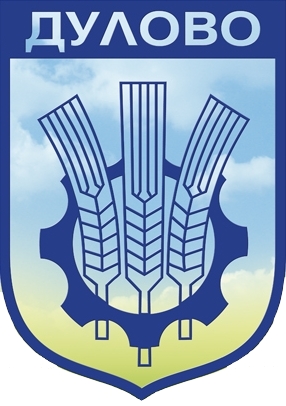 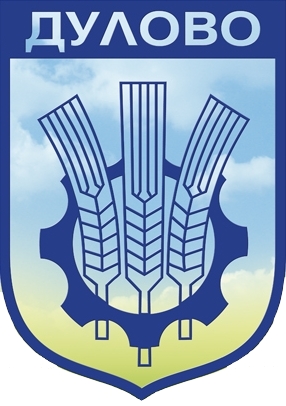 –––––––––––––––––––––––––––––––––––––––––––––––––––––––––––––––––ул. “Васил Левски” № 18                                     тел.: (0864) 2 31 00 ; Факс:(0864) 2 30 207650  Дулово				                 	       e-mail: obs_dulovo@abv.bg      Р Е Ш Е Н И Е   № 316          от  30.09.2021 година за приемане на Годишен отчет за изпълнението на бюджета,  Годишен отчет за  изпълнението на сметките за средства от Европейския съюз  и Годишен отчет за състоянието на общинския дълг за 2020г.На основание чл.21, ал.1 т. 6, във връзка с чл.27 ал.4 и ал.5 от  Закона за местното самоуправление и местната администрация, чл. 140, ал. 1 от Закона за публичните финанси,  чл.41 от Наредба № 18 за условията и реда за съставяне на бюджетната прогноза за местните дейности за следващите три години, за съставяне, приемане, изпълнение и отчитане на общинския бюджет на община Дулово, чл.9, ал. 1 и 2 от Закона за общинския дълг и чл.6, ал.1 и 2 от Наредба № 14 за реда и условията за поемане на общински дълг, Общински съвет – ДуловоРЕШИ:Не приема проекта за решение по Докладна записка с вх. № 244/14.09.2021г. от д-р Юксел Ахмед -  кмет на община Дулово, относно приемане на Годишен отчет за изпълнение на бюджета за 2020г. на община Дулово,  Годишен отчет за изпълнението на сметките за средства от Европейския съюз за 2020 год. и Годишен отчет за състоянието на общинския дълг за 2020г., поради недостигане на необходимия брой гласове /мнозинство повече от половината от общия брой на съветниците/.Решението е прието на заседание на Общински съвет-Дулово, проведено на 30.09.2021 година, Протокол № 26,  т.1.1. от дневния ред, по Доклад   № 244/14.09.2021г. и е подпечатано с официалния печат на Общински съвет-Дулово.Председател на Общински съвет-Дулово: ……/п/…………………..                                        /инж. Невхис Мустафа/ ОБЩИНСКИ СЪВЕТ – ДУЛОВО, ОБЛ. СИЛИСТРА–––––––––––––––––––––––––––––––––––––––––––––––––––––––––––––––––ул. “Васил Левски” № 18                                     тел.: (0864) 2 31 00 ; Факс:(0864) 2 30 207650  Дулово				                 	       e-mail: obs_dulovo@abv.bg      Р Е Ш Е Н И Е   № 317          от  30.09.2021 година за приемане информация за изпълнението на бюджета и                        сметките за средства от Европейския съюз за първото полугодие на 2021г.На основание чл.21, ал.1, т.6 от ЗМСМА, чл.137, ал.2 от ЗПФ  и чл.40, ал.2  от Наредба № 18 за условията и реда за съставяне на бюджетната прогноза за местните дейности за следващите три години, за съставяне, приемане, изпълнение и отчитане на общинския бюджет на община Дулово, Общински съвет – ДуловоРЕШИ:Не приема проекта за решение по Докладна записка с вх. № 333/14.09.2021г. от д-р Юксел Ахмед -  кмет на община Дулово, относно приемане на Информация за изпълнението на бюджета на община Дулово и сметките за средства от Европейския съюз за първото полугодие на 2021г., поради недостигане на необходимия брой гласове /мнозинство повече от половината от общия брой на съветниците/.Решението е прието на заседание на Общински съвет-Дулово, проведено на 30.09.2021 година, Протокол № 26,  т.1.2. от дневния ред, по Доклад   № 333/14.09.2021г. и е подпечатано с официалния печат на Общински съвет-Дулово.Председател на Общински съвет-Дулово: ……/п/…………………..                                        /инж. Невхис Мустафа/ ОБЩИНСКИ СЪВЕТ – ДУЛОВО, ОБЛ. СИЛИСТРА–––––––––––––––––––––––––––––––––––––––––––––––––––––––––––––––––ул. “Васил Левски” № 18                                     тел.: (0864) 2 31 00 ; Факс:(0864) 2 30 207650  Дулово				                 	       e-mail: obs_dulovo@abv.bg      Р Е Ш Е Н И Е   № 318          от  30.09.2021 година за разпореждане с имот - частна общинска собственост  порегулационния план на село ОкоршНа основание чл. 21, ал.1 т.8 от ЗМСМА, чл.35, ал.1 от ЗОС и чл.29, ал.1 от Наредба № 2 за реда на придобиване, управление и разпореждане с общинското имущество, Общински съвет – ДуловоРЕШИ:Актуализира Годишната програма за управление и разпореждане с имоти общинска собственост за 2021г., като я допълва с имот-частна общинска собственост: 	УПИ V-503, кв.37 по плана за регулация на село Окорш, с площ от 1190 кв.м., незастроен, с граници на имота – север: улица, изток: УПИ VI-502, юг: УПИ IX-499, запад:IV-504. Имотът е описан в АЧОС №549/31.05.2002г.Дава съгласие да се извърши продажба чрез публичен явен търг на  недвижим имот: 	УПИ V-503, кв.37 по плана за регулация на село Окорш, с площ от 1190 кв.м., незастроен, с граници на имота – север: улица, изток: УПИ VI-502, юг: УПИ IX-499, запад:IV-504, описан в АЧОС №549/31.05.2002г., при пазарна цена в размер на 4 980.10 лв. /четири хиляди деветстотин и осемдесет лева и десет стотинки/ без ДДС, стъпка за наддаване 498,01 лв. и данъчна оценка в размер на 4451,80 лв. /четири хиляди четиристотин петдесет и един лева и осемдесет стотинки/.На основание чл.41, ал.2 от Закона за общинската собственост приема  пазарната цена на имота, описана в  т. 2.Възлага на кмета на Община Дулово да извърши съответните процедурни действия по разпореждане с имота.Решението е прието на заседание на Общински съвет-Дулово, проведено на 30.09.2021 година, Протокол № 26,  т.1.3. от дневния ред, по Доклад   № 334/14.09.2021г. и е подпечатано с официалния печат на Общински съвет-Дулово.Председател на Общински съвет-Дулово: ……/п/…………………..                                        /инж. Невхис Мустафа/ ОБЩИНСКИ СЪВЕТ – ДУЛОВО, ОБЛ. СИЛИСТРА–––––––––––––––––––––––––––––––––––––––––––––––––––––––––––––––––ул. “Васил Левски” № 18                                     тел.: (0864) 2 31 00 ; Факс:(0864) 2 30 207650  Дулово				                 	       e-mail: obs_dulovo@abv.bg      Р Е Ш Е Н И Е   № 319          от  30.09.2021 година за разпореждане с имот - частна общинска собственост  покадастралния план на с. ПравдаНа основание чл.21, ал.1 т.8 от ЗМСМА, чл.35, ал.1 от ЗОС и чл.29, ал.1 от Наредба № 2 за реда на придобиване, управление и разпореждане с общинското имущество, Общински съвет – ДуловоРЕШИ:            Отлага вземането на решение по Докладна записка от кмета на общината /вх.№ 335/14.09.2021г./, относно  продажба чрез провеждане на публичен явен търг на недвижим имот: ПИ с ИД № 57995.38.118 по КК и КР на село Правда, община Дулово, с площ на имота 87 290 кв.м. /осемдесет и седем хиляди двеста и деветдесет кв.м./, с трайно предназначение на територията горска, НТП – широколистна гора, описан в АЧОС №5957/03.04.2019г., вписан в Служба по вписвания с вх. рег. №446/05.04.2019г., акт №110, том 2 при пазарна цена в размер на 132 787,00 лв. /сто тридесет и две хиляди седемстотин осемдесет и седем лева/ без ДДС, стъпка за наддаване 13 278,70 лв. и данъчна оценка  в размер на 14 141,00 лв. /четиринадесет хиляди стои четиридесет и един лева/ за едно от следващите заседания на Общински съвет Дулово.Решението е прието на заседание на Общински съвет-Дулово, проведено на 30.09.2021 година, Протокол № 26,  т.1.4. от дневния ред, по Доклад   № 335/14.09.2021г. и е подпечатано с официалния печат на Общински съвет-Дулово.Председател на Общински съвет-Дулово: ……/п/…………………..                                        /инж. Невхис Мустафа/ ОБЩИНСКИ СЪВЕТ – ДУЛОВО, ОБЛ. СИЛИСТРА–––––––––––––––––––––––––––––––––––––––––––––––––––––––––––––––––ул. “Васил Левски” № 18                                     тел.: (0864) 2 31 00 ; Факс:(0864) 2 30 207650  Дулово				                 	       e-mail: obs_dulovo@abv.bg      Р Е Ш Е Н И Е   № 320          от  30.09.2021 година за прекратяване на съсобственост чрез продажба на имот - частна общинска собственост  по регулационния план на с. ОвенНа основание чл. 21, ал. 1, т. 8 от Закона за местното самоуправление и местната администрация, чл. 36, ал. 1, т. 2 от Закона за общинската собственост и чл. 33, ал. 1, т. 2 от Наредба № 2 за реда на придобиване, управление и разпореждане с общинското имущество,   Общински съвет – ДуловоРЕШИ:Дава съгласие да се прекрати съсобствеността чрез продажба на 315 (триста и петнадесет) кв.м. ид.ч. частна общинска собственост от урегулиран поземлен имот XI – 75 (единадесети с планоснимачен номер седемдесет и пет), кв. 3 (трети) по регулационния план на с. Овен, одобрен със Заповед № 6320/03.11.1954 г., целият с площ от 888 кв.м., описан в Акт за частна общинска собственост № 1805/30.07.2021 г., вписан в Служба по вписванията с вх. рег. № 937/03.08.2021 г., акт № 94, том 4, при пазарна цена в размер на 1 370, 70 лв. (хиляда триста и седемдесет лева и седемдесет стотинки) без ДДС, при данъчна оценка в размер на 1 286, 80 лв. (хиляда двеста осемдесет и шест лева и осемдесет стотинки) на съсобственика – Сезгин Февзи Юсуф.На основание чл. 41, ал. 2 от Закона за общинската собственост приема  пазарната цена на имота, описана в  т. 1.Възлага на Кмета на Община Дулово да извърши съответните процедурни действия по разпореждане с имота.Решението е прието на заседание на Общински съвет-Дулово, проведено на 30.09.2021 година, Протокол № 26,  т.1.5. от дневния ред, по Доклад   № 339/16.09.2021г. и е подпечатано с официалния печат на Общински съвет-Дулово.Председател на Общински съвет-Дулово: ……/п/…………………..                                        /инж. Невхис Мустафа/ ОБЩИНСКИ СЪВЕТ – ДУЛОВО, ОБЛ. СИЛИСТРА–––––––––––––––––––––––––––––––––––––––––––––––––––––––––––––––––ул. “Васил Левски” № 18                                     тел.: (0864) 2 31 00 ; Факс:(0864) 2 30 207650  Дулово				                 	       e-mail: obs_dulovo@abv.bg      Р Е Ш Е Н И Е   № 321          от  30.09.2021 година за прекратяване на съсобственост чрез продажба на имот - частна общинска собственост  по регулационния план на с. Полковник ТаслаковоНа основание чл. 21, ал. 1, т. 8 от Закона за местното самоуправление и местната администрация, чл. 36, ал. 1, т. 2 от Закона за общинската собственост и чл. 33, ал. 1, т. 2 от Наредба № 2 за реда на придобиване, управление и разпореждане с общинското имущество,   Общински съвет – ДуловоРЕШИ:Дава съгласие да се прекрати съсобствеността чрез продажба на 250 (двеста и петдесет) кв.м. ид.ч. частна общинска собственост от урегулиран поземлен имот XI – 43 (единадесети с планоснимачен номер четиридесет и три), кв. 8 (квартал осми) по регулационния план на с. Полковник Таслаково, одобрен със Заповед № 3752/08.07.1955 г., целият с площ от 1 490 кв.м., описан в Акт за частна общинска собственост № 1815/09.09.2021 г., вписан в Служба по вписванията с вх. рег. № 1169/10.09.2021 г., акт № 71, том 5, и.п. 36641, при пазарна цена в размер на 625, 10 лв. (шестстотин двадесет и пет лева и десет стотинки) без ДДС и данъчна оценка в размер на 570,00 лв. (петстотин и седемдесет лева и нула стотинки) на съсобственика – Шенер Юлми Сали.На основание чл. 41, ал. 2 от Закона за общинската собственост приема  пазарната цена на имота, описана в  т. 1.Възлага на кмета на Община Дулово да извърши съответните процедурни действия по разпореждане с имота.Решението е прието на заседание на Общински съвет-Дулово, проведено на 30.09.2021 година, Протокол № 26,  т.1.6. от дневния ред, по Доклад   № 340/16.09.2021г. и е подпечатано с официалния печат на Общински съвет-Дулово.Председател на Общински съвет-Дулово: ……/п/…………………..                                        /инж. Невхис Мустафа/ ОБЩИНСКИ СЪВЕТ – ДУЛОВО, ОБЛ. СИЛИСТРА–––––––––––––––––––––––––––––––––––––––––––––––––––––––––––––––––ул. “Васил Левски” № 18                                     тел.: (0864) 2 31 00 ; Факс:(0864) 2 30 207650  Дулово				                 	       e-mail: obs_dulovo@abv.bg      Р Е Ш Е Н И Е   № 322          от  30.09.2021 година за одобряване на задание за проектиране и допускане изработване на проект за изменение на кадастрален план (КП), изменение на подробен устройствен план – план за регулация (ИПУП-ПР) за УПИ III “за обществено обслужване”, кв. 8 по плана на с. Окорш и изменение на уличната регулация от ос.т. 107 до ос.т. 122На основание чл. 21, ал. 1, т. 11 от Закона за местното самоуправление и местната администрация, чл. 134, ал. 1, т. 1 и чл. 134, ал. 2, т. 2 от ЗУТ във вр. с чл. 135 от ЗУТ във вр. с чл. 81, ал. 5 от ЗУТ,   Общински съвет – ДуловоРЕШИ:Одобрява задание за проектиране и допуска изработване на проект за изменение на кадастрален план (КП), изменение на подробен устройствен план – план за регулация (ИПУП-ПР) за УПИ III “за обществено обслужване”, кв. 8 по плана на с. Окорш и изменение на уличната регулация от ос.т. 107 до ос.т. 122, с цел разделяне на ПИ № 611 – частна държавна собственост, отреждане на два нови урегулирани поземлени имота за новообразуваните имоти и осигуряване на автомобилен достъп до тях чрез отваряне на нова задънена улица – тупик, при условията на чл. 81, ал. 5 от ЗУТ.На основание чл. 135, ал. 7 от ЗУТ настоящото решение да бъде разгласено с обявление по реда на чл. 124б, ал. 2 от ЗУТ, поставено на подходящо място в сградата на Общината и в интернет страницата на Община Дулово.Решението е прието на заседание на Общински съвет-Дулово, проведено на 30.09.2021 година, Протокол № 26,  т.1.7. от дневния ред, по Доклад   № 327/09.09.2021г. и е подпечатано с официалния печат на Общински съвет-Дулово.Председател на Общински съвет-Дулово: ……/п/…………………..                                        /инж. Невхис Мустафа/ ОБЩИНСКИ СЪВЕТ – ДУЛОВО, ОБЛ. СИЛИСТРА–––––––––––––––––––––––––––––––––––––––––––––––––––––––––––––––––ул. “Васил Левски” № 18                                     тел.: (0864) 2 31 00 ; Факс:(0864) 2 30 207650  Дулово				                 	       e-mail: obs_dulovo@abv.bg      Р Е Ш Е Н И Е   № 323          от  30.09.2021 година за даване съгласие за отпускане на временен безлихвен заем по проект ”НОВА ВЪЗМОЖНОСТ ЗА МЛАДЕЖКА ЗАЕТОСТ”На основание  чл.21, ал.1, т. 6 от Закона за местното самоуправление и местната администрация,  чл. 104, ал. 1 т. 5 от Закона за публичните финанси, Общински съвет – ДуловоРЕШИ:Дава съгласие за отпускане на временен безлихвен заем в размер на 13 000,00лв. /тринадесет хиляди/ лева от бюджета на община Дулово за нуждите на   проект  № BG05M90PO01-1.2014.001-C0005 ”НОВА ВЪЗМОЖНОСТ ЗА МЛАДЕЖКА ЗАЕТОСТ” по Оперативна програма „Развитие на човешките ресурси“, съфинансирана от Европейския съюз чрез Европейски социален фонд и Инициативата за младежка заетост, със срок на възстановяване до 15.03.2022 година.С оглед качественото, ефективно и своевременно предоставяне на услугите по проекта, както и осигуряване на непрекъснатост в изпълнението на включените в него дейности,  на основание чл.60, ал.1 от АПК допуска предварително изпълнение на решението от деня на приемането му.Решението е прието на заседание на Общински съвет-Дулово, проведено на 30.09.2021 година, Протокол № 26,  т.1.8. от дневния ред, по Доклад   № 344/21.09.2021г. и е подпечатано с официалния печат на Общински съвет-Дулово.Председател на Общински съвет-Дулово: ……/п/…………………..                                        /инж. Невхис Мустафа/ ОБЩИНСКИ СЪВЕТ – ДУЛОВО, ОБЛ. СИЛИСТРА–––––––––––––––––––––––––––––––––––––––––––––––––––––––––––––––––ул. “Васил Левски” № 18                                     тел.: (0864) 2 31 00 ; Факс:(0864) 2 30 207650  Дулово				                 	       e-mail: obs_dulovo@abv.bg      Р Е Ш Е Н И Е   № 324          от  30.09.2021 година за разпореждане с имоти публична общинска собственост на територията на Община ДуловоНа основание  чл. 21, ал.1 т.8 от ЗМСМА, чл.34, ал.6 от ЗОС във вр. с чл.67, ал.2 от Закон за енергетиката,   Общински съвет – ДуловоРЕШИ:Дава съгласие да се учреди безвъзмездно право на прокарване в полза на  „Каолин“ ЕАД за газопровод в ПУП-ПП „Директен разпределителен газопровод за захранване на новоизграждаща се производствена мощност на „Каолин“ ЕАД за производство на продукти от индустриални материали в гр. Дулово, Промишлена зона Юг“, с дължина на трасето на обслужващите имоти, както следва: 	- ПИ 12022.31.236 по КК и КР на село Вокил, с площ от 2955 кв.м. и площ на сервитута от 1185 кв.м.	- ПИ 12022.31.249 по КК и КР на село Вокил, с площ от 4089 кв.м. и площ на сервитута от 12 кв.м.	- ПИ 12022.33.235 по КК и КР на село Вокил, с площ от 14718 кв.м. и площ на сервитута от 598 кв.м.	- ПИ 12022.40.250 по КК и КР на село Вокил, с площ от 12709 кв.м. и площ на сервитута от 1599 кв.м.	- ПИ 12022.100.233 по КК и КР на село Вокил, с площ от 5275 кв.м. и площ на сервитута от 6 кв.м.	- ПИ 12022.100.440 по КК и КР на село Вокил, с площ от 77444 кв.м. и площ на сервитута от 350 кв.м.	- ПИ 53494.19.64 по КК и КР на село Окорш, с площ от 48842 кв.м. и площ на сервитута от 2860 кв.м.	- ПИ 53494.20.78 по КК и КР на село Окорш, с площ от 15099 кв.м. и площ на сервитута от 3129 кв.м.	- ПИ 53494.20.79 по КК и КР на село Окорш, с площ от 9784 кв.м. и площ на сервитута от 121 кв.м.	- ПИ 53494.25.65 по КК и КР на село Окорш, с площ от 13491 кв.м. и площ на сервитута от 14 кв.м.	- ПИ 53494.26.67 по КК и КР на село Окорш, с площ от 15356 кв.м. и площ на сервитута от 3520 кв.м.	- ПИ 53494.27.274 по КК и КР на село Окорш, с площ от 39496 кв.м. и площ на сервитута от 633 кв.м.	- ПИ 53494.28.270 по КК и КР на село Окорш, с площ от 437318 кв.м. и площ на сервитута от 1846 кв.м.	- ПИ 53494.29.156 по КК и КР на село Окорш, с площ от 13813 кв.м. и площ на сервитута от 1075 кв.м.	- ПИ 53494.37.112 по КК и КР на село Окорш, с площ от 12041 кв.м. и площ на сервитута от 1299 кв.м.	- ПИ 53494.37.113 по КК и КР на село Окорш, с площ от 5893 кв.м. и площ на сервитута от 1425 кв.м.	- ПИ 53494.37.147 по КК и КР на село Окорш, с площ от 2765 кв.м. и площ на сервитута от 802 кв.м.	- ПИ 53494.38.116 по КК и КР на село Окорш, с площ от 9667 кв.м. и площ на сервитута от 379 кв.м.	- ПИ 53494.38.148 по КК и КР на село Окорш, с площ от 5962 кв.м. и площ на сервитута от 3 кв.м.	- ПИ 53494.43.105 по КК и КР на село Окорш, с площ от 2876 кв.м. и площ на сервитута от 955 кв.м.	- ПИ 53494.44.3 по КК и КР на село Окорш, с площ от 19033 кв.м. и площ на сервитута от 12 кв.м.	- ПИ 53494.44.388 по КК и КР на село Окорш, с площ от 15592 кв.м. и площ на сервитута от 565 кв.м.	- ПИ 53494.47.96 по КК и КР на село Окорш, с площ от 2826 кв.м. и площ на сервитута от 942 кв.м.	- ПИ 53494.48.465 по КК и КР на село Окорш, с площ от 2210 кв.м. и площ на сервитута от 157 кв.м.	- ПИ 53494.48.471 по КК и КР на село Окорш, с площ от 17516 кв.м. и площ на сервитута от 12 кв.м.	- ПИ 53494.48.473 по КК и КР на село Окорш, с площ от 16832 кв.м. и площ на сервитута от 1444 кв.м.	- ПИ 53494.54.101 по КК и КР на село Окорш, с площ от 3117 кв.м. и площ на сервитута от 4 кв.м.	- ПИ 53494.55.99 по КК и КР на село Окорш, с площ от 5795 кв.м. и площ на сервитута от 1554 кв.м.	- ПИ 53494.55.100 по КК и КР на село Окорш, с площ от 3034 кв.м. и площ на сервитута от 1012 кв.м.	- ПИ 53494.56.102 по КК и КР на село Окорш, с площ от 11478 кв.м. и площ на сервитута от 12 кв.м.	- ПИ 53494.62.120 по КК и КР на село Окорш, с площ от 23153 кв.м. и площ на сервитута от 2449 кв.м.	- ПИ 53494.62.123 по КК и КР на село Окорш, с площ от 12045 кв.м. и площ на сервитута от 78 кв.м.	- ПИ 61724.6.83 по КК и КР на село Раздел, с площ от 4108 кв.м. и площ на сервитута от 4 кв.м.	- ПИ 61724.7.162 по КК и КР на село Раздел, с площ от 10749 кв.м. и площ на сервитута от 442 кв.м.	- ПИ 61724.7.534 по КК и КР на село Раздел, с площ от 555 кв.м. и площ на сервитута от 370 кв.м.	- ПИ 61724.11.80 по КК и КР на село Раздел, с площ от 10813 кв.м. и площ на сервитута от 2703 кв.м.	- ПИ 61724.11.173 по КК и КР на село Раздел, с площ от 3116 кв.м. и площ на сервитута от 10 кв.м.	- ПИ 61724.11.303 по КК и КР на село Раздел, с площ от 1772 кв.м. и площ на сервитута от 152 кв.м.	- ПИ 61724.11.702 по КК и КР на село Раздел, с площ от 3162 кв.м. и площ на сервитута от 10 кв.м.	- ПИ 61724.25.79 по КК и КР на село Раздел, с площ от 6201 кв.м. и площ на сервитута от 1819 кв.м.	- ПИ 61724.25.81 по КК и КР на село Раздел, с площ от 2148 кв.м. и площ на сервитута от 389 кв.м.	- ПИ 61724.34.357 по КК и КР на село Раздел, с площ от 2758 кв.м. и площ на сервитута от 164 кв.м.	- ПИ 61724.34.358 по КК и КР на село Раздел, с площ от 6082 кв.м. и площ на сервитута от 1992 кв.м.	- ПИ 61724.41.108 по КК и КР на село Раздел, с площ от 13791 кв.м. и площ на сервитута от 5 кв.м.	- ПИ 81966.42.22 по КК и КР на село Черник, с площ от 2247 кв.м. и площ на сервитута от 407 кв.м.	- ПИ 81966.42.99 по КК и КР на село Черник, с площ от 3661 кв.м. и площ на сервитута от 42 кв.м.	- ПИ 81966.45.104 по КК и КР на село Черник, с площ от 6045 кв.м. и площ на сервитута от 2969 кв.м., обща дължина на трасето от 41530 кв.м.	До господстващия имот на „Каолин“ ЕАД – ПИ 24030.502.29 по КК и КР на гр. Дулово, с площ от 56916 кв.м.2. Възлага на кмета на Община Дулово да извърши съответните процедурни действия по разпореждане с имотите.Решението е прието на заседание на Общински съвет-Дулово, проведено на 30.09.2021 година, Протокол № 26,  т.1.9. от дневния ред, по Доклад   № 348/23.09.2021г. и е подпечатано с официалния печат на Общински съвет-Дулово.Председател на Общински съвет-Дулово: ……/п/…………………..                                        /инж. Невхис Мустафа/ ОБЩИНСКИ СЪВЕТ – ДУЛОВО, ОБЛ. СИЛИСТРА–––––––––––––––––––––––––––––––––––––––––––––––––––––––––––––––––ул. “Васил Левски” № 18                                     тел.: (0864) 2 31 00 ; Факс:(0864) 2 30 207650  Дулово				                 	       e-mail: obs_dulovo@abv.bg      Р Е Ш Е Н И Е   № 325          от  30.09.2021 година за избиране на временно изпълняващ длъжността кмет на кметство СекуловоНа основание чл.21, ал.2 и чл. 42, ал. 6 и ал.11 от ЗМСМА, във връзка с чл.99, т.2 от АПК, Общински съвет - Дулово РЕШИ:Отменя Решение № 315 по Протокол № 25 от 17.09.2021 година на Общински съвет – Дулово.ИЗБИРА за временно изпълняващ длъжността кмет на кметство село Секулово, община Дулово – ЕРЖАН КАДИР КАДИР за срок до полагане на клетва от новоизбрания кмет на кметство село Секулово, община Дулово. На основание чл. 60, ал. 1 от АПК , с оглед защита на особено важни обществени интереси, за предотвратяване на значителни или трудно поправими вреди, причинени от евентуалното осуетяване или сериозно затрудняване изпълнението на акта, с цел нормалното функциониране на кметство с. Секулово,  ОбС-Дулово допуска предварително изпълнение на решението. Избраният временно изпълняващ длъжността кмет на кметство с. Секулово встъпва в правомощията си, считано от датата на постановяване на настоящото решение.Решението е прието на заседание на Общински съвет-Дулово, проведено на 30.09.2021 година, Протокол № 26,  т.2. от дневния ред, по Доклад   № 351/27.09.2021г. и е подпечатано с официалния печат на Общински съвет-Дулово.Председател на Общински съвет-Дулово: ……/п/…………………..                                        /инж. Невхис Мустафа/ ОБЩИНСКИ СЪВЕТ – ДУЛОВО, ОБЛ. СИЛИСТРА–––––––––––––––––––––––––––––––––––––––––––––––––––––––––––––––––ул. “Васил Левски” № 18                                     тел.: (0864) 2 31 00 ; Факс:(0864) 2 30 207650  Дулово				                 	       e-mail: obs_dulovo@abv.bg      Р Е Ш Е Н И Е   № 326          от  30.09.2021 година за подпомагане на нуждаещи се лица с влошено здравословно състояние  и нисък социален статус На основание чл. 21, ал.1, т.23  от Закона за местното самоуправление и местната администрация,  Общински съвет - Дулово РЕШИ:Отпуска еднократна финансова помощ от бюджета на общината § 42-14 „Обезщетения и помощи с решение на ОбС” в размер на 1 900 /хиляда и детстотин/ лв.  за подпомагане на лица с нисък социален статус,  влошено здравословно състояние,  трайни увреждания или доказана степен на инвалидност, както следва: Иван Иванов Филиянов от гр. Дулово, общ. Дулово 			–    300 лв. Сибелджан Димитрова наскова от гр.Дулово, общ. Дулово 		–    200 лв. Фатмегюл Ахмед Мехмед от с.Чернолик, общ. Дулово 		–    200 лв. Гюрсел Ешреф Ешреф от с. Колобър, общ. Дулово 			–    200 лв. Турхан мустафа Юсуф от с. Черник, общ. Дулово			–    200 лв. Неврия Мехмед Али от гр. Дулово, общ. Дулово 			–    200 лв. Гюлтерие Мустафа Сюлейман от с. Яребица, общ. Дулово 		–    200 лв. Невсин Невзат Назиф от с. Черник, общ. Дулово			–    100 лв. Айше Али Иванова от с. Черковна, общ. Дулово 			–    100 лв.Хюсеин Ремзи Хюсеин от с. Раздел, общ. Дулово 		–    100 лв.Айше Мехмед Кьосе от с. Яребица, общ. Дулово 		–    100 лв.Упълномощава кмета на община Дулово да изпълни всички правни и фактически действия по привеждане в изпълнение на настоящото решение.Решението е прието на заседание на Общински съвет-Дулово, проведено на 30.09.2021 година, Протокол № 26,  т.3. от дневния ред, по  Заявления от граждани   и е подпечатано с официалния печат на Общински съвет-Дулово.Председател на Общински съвет-Дулово: ………/п/………………..                                        /инж. Невхис Мустафа/ 